Muskegon Area Intermediate School District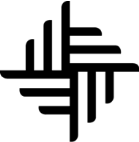 Student Count Checklist – All BuildingsBuildings are required to verify accuracy and completion of all reports prior to submitting packet to MAISDAll items (except attendance books and schedules) MUST be included in this packet – pertinent to your building ONLY.PLEASE NOTE:  All of your forms MUST be Alphabetical By Grade